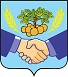     РОССИЙСКАЯ ФЕДЕРАЦИЯ            АДМИНИСТРАЦИЯ            сельского поселения             НОВОСПАССКИЙмуниципального района Приволжский              Самарская областьПОСТАНОВЛЕНИЕ № 21«12» февраля 2024 г.«Об отмене административного регламента по предоставлению муниципальной услуги  «Согласование проведения работ в технических и охранных зонах на территории сельского поселения Новоспасский муниципального района Приволжский Самарской области», утвержденного постановлением от 25.04.2019 г. № 26».       В соответствии с Федеральным законом от 06.10.2003 № 131-ФЗ “Об общих принципах организации местного самоуправления в Российской Федерации”, Уставом сельского поселения Новоспасский муниципального района Приволжский Самарской области администрация сельского поселения Новоспасский муниципального района Приволжский Самарской областиПОСТАНОВЛЯЕТ:1.Отменить административный регламент по предоставлению муниципальной услуги  «Согласование проведения работ в технических и охранных зонах на территории сельского поселения Новоспасский муниципального района Приволжский Самарской области», утвержденного постановлением от 25.04.2019 г. № 26».2.Опубликовать настоящее постановление и в информационном бюллетене «Вестник сельского поселения Новоспасский» и на официальном сайте сельского поселения Новоспасский муниципального района Приволжский Самарской области.Глава сельского поселения	А.В.Верховцев      Новоспасский